ПОЛОЖЕНИЕпо формированию и оценке функциональной грамотности обучающихсяМБОУ «Трудкинская основная общеобразовательная школа» на 2023-2024 учебный год 1.Общие положения1.1.Настоящее Положение разработано в соответствии с Федеральным законом от 29.12.2012 г. № 273-ФЗ «Об образовании в Российской Федерации». Федеральным государственным образовательным стандартом, в соответствии с письмом Министерства просвещения Российской Федерации от 14.09.2021 №03-15101.2.Настоящее положение   регламентирует   деятельность   МБОУ «Трудкинская основная общеобразовательная школа» (далее Школа) по формированию функциональной грамотности обучающихся.1.3.В положении представлены особенности модели формирования функциональной грамотности в современных условиях, описаны подходы к разработке содержания нового уровня функциональной грамотности, показаны пути его освоения на практике (в общеобразовательной школе), определены основные подходы к разработке дидактических механизмов формирования функциональной 1фамотности. реализующих воспитание обучающихся.2.Понятие, цели, задачи и признаки формирования функциональной грамотности обучающихся.2.1.Функциональная грамотность - это уровень образованности, дающий возможность, на основе знаний решать практико-ориентированные стандартные жизненные задачи в различных сферах деятельности. Функциональная грамотность определяется комплексом факторов: социальных, политических, экономических, культурных и др.2.2.Признаки функциональной грамотности:готовность к повышению уровня образованности на основе самостоятельного выбора программ общего и профессионального образования:способность к осознанному выбору профессии, форм досуговой и трудовой деятельности, защите своих прав и осознании своих обязанностей:готовность к адаптации в современном обществе, ориентация в возможностях развития качеств личности и обеспечения собственной безопасности: способность к коммуникативной деятельности.          2.3.Достижение уровней информированности и функциональной грамотности является общей задачей и итоговым результатом деятельности Школы. Общие компоненты функциональной грамотности имеют свои особенности, определяемые особенностями развития страны:связываются со всем населением и постоянно повышающимся уровнем его образования; являются ступенью, необходимой для последующего становления личности, и рассматривается в связке грамотностьобразованность профессионализм - культура;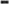 инвариантны к особенностям личности, обеспечивают равные стартовые возможности для каждого;-имеют профориентационную направленность:являются необходимой составляющей профессионального образования, обеспечивающей его гуманизацию;рассматриваются как этап и аспект непрерывного образования человека.3. Компетентностный подход как условие формирования функциональной грамотности обучающихся3.1. Результатом развития функциональной грамотности является овладение обучающимися системой ключевых компетенций, позволяющих молодым людям эффективно применять усвоенные знания в практической ситуации и успешно использовать их в процессе социальной адаптации.З .2. При компетентностном подходе к оценке результатов обучения в понятие «функциональная грамотность» вкладывается следующий смысл;читательская грамотность - способность к пониманию и осмыслению письменных текстов, к использованию их содержания для достижения собственных целей развития знаний и возможностей, активного участия в жизни общества;математическая грамотность- способность человека определять и понимать роль математики в мире, в котором он живет, высказывать хорошо обоснованные математические суждения и использовать математику так чтобы удовлетворять в настоящем и будущем потребности, присущие созидательному, заинтересованному и мыслящему гражданину;З) естественнонаучная грамотность- способность использовать естественнонаучные знания для отбора в реальных жизненных ситуациях тех проблем, которые могут быть исследованы и решены с помощью научных методов, для получения выводов, основанных на наблюдениях и экспериментах, необходимых для понимания окружающего мира и тех изменений, которые вносит в него деятельность человека, а также для принятия соответствующих решений;финансовая грамотность - способность к пониманию финансовых понятий и финансовых рисков, а также навыки, мотивация и уверенность, необходимые для принятия эффективных решений в разнообразных финансовых ситуациях, способствующих улучшению финансового благополучия личности и общества, а также возможности участия в экономической жизни;глобальные компетенции - способность критически рассматривать с различных точек зрения проблемы глобального характера и межкультурного взаимодействия; осознавать, как культурные, религиозные, политические, расовые и иные различия могут оказывать влияние на восприятие, суждения и взгляды людей; вступать в открытое, уважительное и эффективное взаимодействие с другими людьми на основе разделяемого всеми уважения к человеческому достоинству.В соответствии с разделением содержания образования на метапредметное (для всех предметов), межпредметное (для цикла предметов или образовательных областей) и предметное (для каждого . учебного предмета) предлагается три уровня компетенций:-ключевые, которые относятся к общему (метапредмегному) содержанию образования;-общепредметные - относятся к определенному кругу учебных предметов и образовательных областей;-предметные, т. е частные по отношению к ключевым и обшепредметным компетенциям, имеющие конкретное описание и возможность формирования в рамках учебных предметов.Виды ключевых образовательных компетенций: ценностно- смысловая, общекультурная, учебно-познавательная, информационная, коммуникативная, социально- трудовая, компетенция личностного самосовершенствования.Ключевые компетенции и предметные областиЭтапы формирования:первичный опыт выполнения действия и мотивация;освоение способа выполнения этого действия;тренинг, самоконтроль и коррекция;контроль.3.7. Траектория формирования функциональной грамотности:при изучении различных учебных предметов формируется первичный опыт выполнения индивидуальных учебных действий (далее- ИУД) и мотивация к его самостоятельному выполнению;основываясь на имеющемся опыте, осваивается общий способ (норма, правило, алгоритм и т.д.) выполнения данного ИУД;З) далее изученное ИУД включается в практику учения на предметном содержании разных учебных дисциплин, организуется самоконтроль и, при необходимости, коррекция его выполнения;4) в завершение, организуется контроль уровня сформированности этого ИУД и его системное практическое использование в образовательной практике, как на уроках, так и во внеурочной деятельности.Факторы и индикаторы формировании функциональной грамотности школьниковФакторы, влияющие на развитие функциональной грамотности учащихся:Содержание	образования (национальные	стандарты, учебные программы);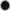 формы и методы обучения:система диагностики и оценки учебных достижений обучающихся;программы внешкольного, дополнительного образования;модель управления школой (общественно-государственная форма, высокий уровень автономии школ в регулировании учебного плана);наличие дружелюбной образовательной среды, основанной на принципах партнерства со всеми заинтересованными сторонами;активная роль родителей в процессе обучения и воспитания детейЦенностно-смысловая компетенция это компетенция в сфере мировоззрения, связанная с ценностными представлениями ученика, его способностью видеть и понимать окружающий мир. ориентироваться в нем. осознавать свою роль и предназначение, умением выбирать целевые и смысловые установки для своих действий и поступков, принимать решения. Эта компетенция обеспечивает механизм самоопределения ученика, определяет индивидуальную образовательную траекторию ученика и программу его жизнедеятельности в целом. Общекультурная компетенция - это круг вопросов, в которых ученик должен быть хорошо осведомлен, обладать познаниями и опытом деятельности духовно-нравственных основ жизни человека и человечества, отдельных народов; культурологических основ семейных, социальных, общественных явлений и традиций; особенностей национальной и общечеловеческой культуры; роли науки и религии в жизни человека, их влияния на мир; компетенций в бытовой и культурно-досуговой сфере.Учебно-познавательная компетенция это совокупность компетенций ученика в сфере самостоятельной познавательной деятельности, включающей элементы логической, методологической, общеучебной деятельности, соотнесенной с реальными познаваемыми объектами. К ней относятся:-знания и умения целеполагания. планирования, анализа, рефлексии, самооценки учебно- познавательной деятельности;-креативные навыки продуктивной деятельности: добывание знаний непосредственно из реальности, владение приемами действий в нестандартных ситуациях, эвристические методы решения проблем;-требования соответствующей функциональной грамотности, в том числе умение отличать факты от домыслов, владение измерительными навыками, использование вероятностных, статистических и иных методов познания.Информационная компетенция - это формирование умения самостоятельно искать, анализировать и отбирать необходимую информацию, организовывать, преобразовывать, сохранять и передавать се при помощи реальных объектов (телевизор, магнитофон, телефон, факс, компьютер, принтер, модем, копир) и информационных технологий (аудио- и видеозапись, электронная почта. СМИ. Интернет). Эта компетенция обеспечивает навыки деятельности ученика с информацией, содержащихся в учебных предметах и образовательных областях, в окружающем мире.Коммуникативная компетенция включает знание необходимых языков, знание способов взаимодействия с окружающими и удаленными людьми, событиями, владение различными социальными ролями в коллективе. Ученик должен уметь представить себя, написать письмо, анкету, заявление, резюме, задать вопрос, вести дискуссию и т.д. Коммуникативная компетенция формируется в рамках каждого изучаемого предмета.Социально-трудовая компетенция - это владение знанием и опытом в:-гражданско-общественной деятельности (выполнение роли гражданина, наблюдателя, избирателя, представителя);-социально-трудовой сфере (права потребителя, покупателя, клиента); - профессиональном самоопределении:-вопросах экономики и права;-области семейных отношений и обязанностей.Компетенция личностного самосовершенствования - это освоение способов физического, духовного и интеллектуального саморазвития, эмоциональной саморегуляции и самоподдержки. Реальным объектом является ученик, овладевающий способами деятельности в собственных интересах и возможностях.Компетенция личностного самосовершенствования включает: культуру мышления, культуру поведения; основы безопасной жизнедеятельности: правила личной гигиены; заботу о собственном здоровье; половую грамотность; внутреннюю экологическую культуру.4.2.Факторы, определяющие функциональную грамотность:умение	самостоятельно	решать	конкретные	жизненные проблемы в различных сферах (бытовой, коммуникативной, правовой);компьютерные и информационные умения;коммуникативные умения.КомпетенцииСфера проявлениякомпетенцииВиды деятельности в составе компетенцииУчебные предметы, где даннаякомпетенцияявляется вед щейСоциальнаяСфераобщественных отношений (политика, труд, религия.межнациональ ные отношения. защитаокружающей с еды, здоровье)Способностьбрать	на	себя ответственность. участвовать		в совместном принятиирешений и т.д.Физическая культура, история.обществознание. экономика, технологияКоммуникативнаяСфера общенияВладение устным и письменным общениемРусский	язык, иностранныйязык,литератураИнформационнаяСфераинформацииВладение новыми технологиями: способностью оцениватьинформациюИнформатикаУчебно-познавательнаяСферанауки, искусстваСпособность учиться всю жизнь, владение знаниями, умениями, навыкамиФизика, химия, биология. география,математика, искусство.